Priorities for the WeekWeekly Calendar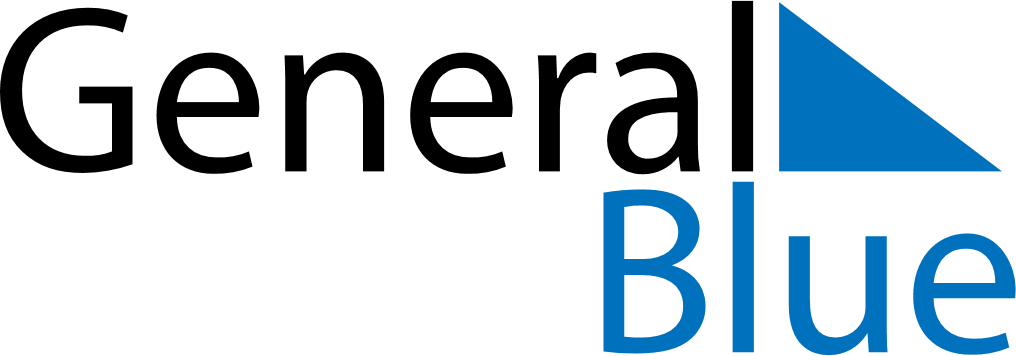 January 6, 2025 - January 12, 2025Weekly CalendarJanuary 6, 2025 - January 12, 2025Weekly CalendarJanuary 6, 2025 - January 12, 2025Weekly CalendarJanuary 6, 2025 - January 12, 2025Weekly CalendarJanuary 6, 2025 - January 12, 2025Weekly CalendarJanuary 6, 2025 - January 12, 2025Weekly CalendarJanuary 6, 2025 - January 12, 2025Weekly CalendarJanuary 6, 2025 - January 12, 2025MONJan 06TUEJan 07WEDJan 08THUJan 09FRIJan 10SATJan 11SUNJan 126 AM7 AM8 AM9 AM10 AM11 AM12 PM1 PM2 PM3 PM4 PM5 PM6 PM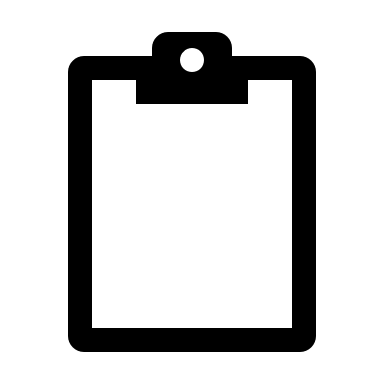 